П О С Т А Н О В Л Е Н И Е ПРАВИТЕЛЬСТВА  КАМЧАТСКОГО КРАЯ             г. Петропавловск-КамчатскийПРАВИТЕЛЬСТВО ПОСТАНОВЛЯЕТ:1. Внести в приложение к постановлению Правительства Камчатского края от 13.06.2013 № 242-П «Об утверждении Примерного положения о системе оплаты труда работников государственных учреждений, подведомственных Министерству спорта Камчатского края» следующие изменения: 1) в разделе 2:а) части 2.1: в пункте 1:таблицу подпункта «а» изложить в следующей редакции: «                                                                                                                          »;таблицу подпункта «б» изложить в следующей редакции:«»; таблицу подпункта «в» изложить в следующей редакции:«»;таблицу подпункта «г» изложить в следующей редакции:«»;в пункте 2:таблицу подпункта «а» изложить в следующей редакции:«»;таблицу подпункта «б» изложить в следующей редакции:«»;таблицу подпункта «в» изложить в следующей редакции:«»;таблицу подпункта «г» изложить в следующей редакции:«  »;таблицу подпункта «д» изложить в следующей редакции:«»;таблицу подпункта «е» изложить в следующей редакции:«                                                                                                                          »;б) пункт 3 части 2.4 изложить в следующей редакции:«3) в детско-юношеских спортивных школах, спортивных школах, на неспециализированных отделениях в спортивных школах олимпийского резерва на этапах совершенствования спортивного мастерства и высшего мастерства»;2) таблицу части 3.1 раздела 3 изложить в следующей редакции:«»;3) графу 2 пункта 1.7 таблицы приложения 3 к Примерному положению о системе оплаты труда работников государственных учреждений, подведомственных Министерству спорта Камчатского края дополнить словами «(мужчины, женщины)».2. Настоящее постановление вступает в силу через 10 дней после дня его официального опубликования и распространяются на правоотношения, возникшие с 1 января 2019 года.Губернатор Камчатского края		                                            В.И. Илюхин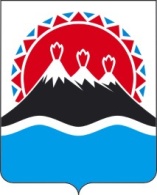 №О внесении изменений в приложение к постановлению Правительства Камчатского края от 13.06.2013 № 242-П  «Об утверждении  Примерного  положения о системе оплаты труда работников государственных учреждений, подведомственных Министерству спорта Камчатского края»  Квалификационные уровниДолжности служащихРекомендуемые размеры основных окладов (основных должностных окладов), руб.Профессиональная квалификационная группа «Общеотраслевые должности служащих первого уровня»Профессиональная квалификационная группа «Общеотраслевые должности служащих первого уровня»Профессиональная квалификационная группа «Общеотраслевые должности служащих первого уровня»1 квалификационный уровеньДелопроизводитель; кассир; секретарь; секретарь-машинистка; табельщик; агент по закупкам42731 квалификационный уровеньМашинистка; комендант42732 квалификационный уровеньДолжности служащих 1 квалификационного уровня, по которым может устанавливаться производное наименование «старший»4653Профессиональная квалификационная группа «Общеотраслевые должности служащих второго уровня»Профессиональная квалификационная группа «Общеотраслевые должности служащих второго уровня»Профессиональная квалификационная группа «Общеотраслевые должности служащих второго уровня»1 квалификационный уровеньАдминистратор; инспектор по кадрам; секретарь руководителя; техник40442 квалификационный уровеньЗаведующий складом; заведующий хозяйством; должности 1 квалификационного уровня, по которым устанавливается производное наименование «старший»; должности служащих 1 квалификационного уровня, по которым устанавливается II внутридолжностная категория 57703 квалификационный уровеньДолжности служащих 1 квалификационного уровня, по которым устанавливается I внутридолжностная категория 63414 квалификационный уровеньМеханик; должности служащих 1 квалификационного уровня, по которым может устанавливаться должностное наименование «ведущий»69875 квалификационный уровеньНачальник (заведующий) мастерской7658Профессиональная квалификационная группа «Общеотраслевые должности служащих третьего уровня»Профессиональная квалификационная группа «Общеотраслевые должности служащих третьего уровня»Профессиональная квалификационная группа «Общеотраслевые должности служащих третьего уровня»1 квалификационный уровеньБухгалтер; бухгалтер-ревизор; инженер; инженер по защите информации; инженер по инструменту; инженер по надзору за строительством; инженер по организации и нормированию труда; инженер по ремонту; инженер-программист (программист); инженер-энергетик (энергетик); менеджер; психолог; специалист по кадрам; специалист по защите информации; сурдопереводчик; экономист; экономист по бухгалтерскому учету и анализу хозяйственной деятельности; экономист по финансовой работе; юрисконсульт; эксперт по промышленной безопасности подъемных сооружений47762 квалификационный уровеньДолжности служащих 1 квалификационного уровня, по которым устанавливается II внутридолжностная категория55153 квалификационный уровеньДолжности служащих 1 квалификационного уровня, по которым устанавливается I внутридолжностная категория66544 квалификационный уровеньДолжности служащих 1 квалификационного уровня, по которым может устанавливаться должностное наименование «ведущий»76585 квалификационный уровеньГлавные специалисты: в отделах, отделениях, заместитель главного бухгалтера8583Профессиональная квалификационная группа «Общеотраслевые должности служащих четвертого уровня»Профессиональная квалификационная группа «Общеотраслевые должности служащих четвертого уровня»Профессиональная квалификационная группа «Общеотраслевые должности служащих четвертого уровня»3 квалификационный уровеньДиректор (начальник, заведующий) филиала, другого обособленного структурного подразделения8920Квалификационный уровеньДолжности служащихРекомендуемые размеры основного оклада (основного должностного оклада), руб.Профессиональная квалификационная группа должностей работников физической культуры и спорта первого уровняПрофессиональная квалификационная группа должностей работников физической культуры и спорта первого уровняПрофессиональная квалификационная группа должностей работников физической культуры и спорта первого уровня1 квалификационный уровеньДежурный по спортивному залу; сопровождающий спортсмена-инвалида первой группы инвалидности46532 квалификационный уровеньСпортивный судья; спортсмен; спортсмен-ведущий5259Профессиональная квалификационная группа должностей работников физической культуры и спорта второго уровняПрофессиональная квалификационная группа должностей работников физической культуры и спорта второго уровняПрофессиональная квалификационная группа должностей работников физической культуры и спорта второго уровня1 квалификационный уровеньИнструктор по адаптивной физической культуре; инструктор по спорту; спортсмен-инструктор; техник по эксплуатации и ремонту спортивной техники.52592 квалификационный уровеньИнструктор-методист по адаптивной физической культуре; инструктор-методист физкультурно-спортивных организаций; тренер-преподаватель по адаптивной физической культуре; тренер51483 квалификационный уровеньНачальник мастерской по ремонту спортивной техники и снаряжения; специалист по подготовке спортивного инвентаря; старший инструктор-методист по адаптивной физической культуре; старший инструктор-методист физкультурно-спортивных организаций; старший тренер-преподаватель по адаптивной физической культуре; 5286Квалификационный уровеньДолжности служащихРекомендуемые размеры основного оклада (основного должностного оклада), руб.Профессиональная квалификационная группа должностей педагогических работниковПрофессиональная квалификационная группа должностей педагогических работниковПрофессиональная квалификационная группа должностей педагогических работников1 квалификационный уровеньИнструктор по физической культуре51132 квалификационный уровеньИнструктор-методист; тренер-преподаватель51483 квалификационный уровеньСтарший инструктор-методист; старший тренер-преподаватель5286Профессиональная квалификационная группа должностей руководителей структурных подразделенийПрофессиональная квалификационная группа должностей руководителей структурных подразделенийПрофессиональная квалификационная группа должностей руководителей структурных подразделений1 квалификационный уровеньЗаведующий (начальник) структурным подразделением: отделом, отделением и другими структурными подразделениями, реализующими общеобразовательную программу и образовательную программу дополнительного образования детей *189202 квалификационный уровеньЗаведующий (начальник) обособленным структурным подразделением, реализующими общеобразовательную программу и образовательную программу дополнительного образования детей *2; начальник (заведующий, директор, руководитель, управляющий) отдела, отделения9365Квалификационный уровеньДолжности служащихРекомендуемые размеры основного оклада (основного должностного оклада), руб.Профессиональная квалификационная группа «Средний медицинский и фармацевтический персонал»Профессиональная квалификационная группа «Средний медицинский и фармацевтический персонал»Профессиональная квалификационная группа «Средний медицинский и фармацевтический персонал»3 квалификационный уровеньМедицинская сестра; медицинская сестра по массажу69654 квалификационный уровеньФельдшер7658Профессиональная квалификационная группа «Врачи и провизоры»Профессиональная квалификационная группа «Врачи и провизоры»Профессиональная квалификационная группа «Врачи и провизоры»2 квалификационный уровеньВрач-специалист9603Наименование должностиРекомендуемые размеры основного окладов (основного должностных окладов), руб.Специалист по охране труда4776Наименование должностиРекомендуемые размеры основного окладов (основного должностных окладов), руб.Специалист по закупкам4776Контрактный управляющий4776Наименование должностиРекомендуемые размеры основного оклада (основного должностного оклада) руб.Старший тренер5286Тренер спортивной сборной команды субъекта Российской Федерации (по виду спорта, спортивной дисциплине)5286Тренер-консультант5286Наименование должностиРекомендуемые размеры основного оклада (основного должностного оклада) руб.Инструктор-методист5148Старший инструктор - методист5286Наименование должностиРекомендуемые размеры основного окладов (основного должностного оклада) руб.Судья-стажер5259Спортивный судья по выполнению определенной функции (наименование в соответствии с Правилами соревнований по виду спорта)5259Судья-информатор5259Спортивный судья по информации5259Ведущий спортивного мероприятия5259Спортивный судья по техническому действию (наименование в соответствии с Правилами соревнований по виду спорта)5259Наименование должностиРекомендуемые размеры основного оклада (основного должностного оклада) руб.Руководитель структурного подразделения по эксплуатации спортивного сооружения (объекта спорта)8920Директор центра тестирования8920Руководитель структурного подразделения по спортивней подготовке8920Руководитель структурного подразделения8920Руководитель структурного подразделения по методической (информационно-методической) работе8920Руководитель структурного подразделения по спортивной (физкультурно-спортивной, спортивно-массовой) работе8920Квалификационный уровеньПрофессии рабочихРекомендуемые размеры основного оклада (основного должностного оклада), руб.1. Профессиональная квалификационная группа «Общеотраслевые профессии рабочих первого уровня»1. Профессиональная квалификационная группа «Общеотраслевые профессии рабочих первого уровня»1. Профессиональная квалификационная группа «Общеотраслевые профессии рабочих первого уровня»1 квалификационный уровеньНаименование профессий рабочих, по которым предусмотрено присвоение 1, 2 и 3 квалификационного разряда в соответствии с Единым тарифно-квалификационным справочником работ и профессий рабочих36652. Профессиональная квалификационная группа «Общеотраслевые профессии рабочих второго уровня»2. Профессиональная квалификационная группа «Общеотраслевые профессии рабочих второго уровня»2. Профессиональная квалификационная группа «Общеотраслевые профессии рабочих второго уровня»1 квалификационный уровеньНаименование профессий рабочих, по которым предусмотрено присвоение 4 и 5 квалификационного разряда в соответствии с Единым тарифно-квалификационным справочником работ и профессий рабочих45012 квалификационный уровеньНаименование профессий рабочих, по которым предусмотрено присвоение 6 и 7 квалификационного разряда в соответствии с Единым тарифно-квалификационным справочником работ и профессий рабочих52563 квалификационный уровеньНаименование профессий рабочих, по которым предусмотрено присвоение 8 квалификационного разряда в соответствии с Единым тарифно-квалификационным справочником работ и профессий рабочих55754 квалификационный уровеньНаименование профессий рабочих, предусмотренных 1 - 3 квалификационными уровнями настоящей профессиональной квалификационной группы, выполняющих важные (особо важные) и ответственные (особо ответственные) работы6654